 Little Bees Children Self Help Group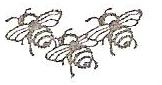 P.O. BOX 54048-00200, Nairobi Mobile: 0722-455222Email: slittlebees@yahoo.com 13th August 2012FROM: LOICE MBICHI  TO SPONSOR: MARIA KRISTIN JOHNSDOTTIR Dear Sponsor Maria, RE: DAP REPORTS FROM MAY – JULY 2012Loice is very friendly with Macrine, they always play together, they share one desk. Loice likes to play with ropes, she likes to jump over the rope; as short as she is she can do it very well without missing. Loice is doing well in her class. After all these three months she has been fine and healthy though we have cold weather, but she is doing good. She has heavy jackets for cold weather. Loice is also a singer and does it with melody sound. Yours sincerely, Lucy Odipo. 